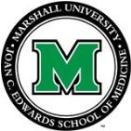 		        MARSHALL UNIVERSITY SCHOOL OF MEDICINEMedical Student Evaluation Form Career Advising Session		         MS-3 and MS-4 only                                      			  Academic Year 2018-2019This form must be completed in order to receive CME credit.  Clinicians will receive 10 hours of CME credit for every student with whom they work for a maximum of 20 CME hours.Student Name:   	Clinician Name:   	Date:   	Questions for discussions?Faculty Name (please print):Faculty Signature:This form should be submitted to Laura Christopher, Asst. Director of Academic and Career Support Services christopherl@marshall.edu or Fax: 304-691-1727YesNoCommentsWhat specialties are you currently interested in?Have you made a career choice?If not, what information does the student need that will help them narrow their choices?MS-4 How familiar are you with the Match Process? Refer to Office of Student Affairs if direction is needed.MS-4 Do you need a mock interview and someone to review CV and personal statement?Additional Comments:Additional Comments:Additional Comments:Additional Comments: